   Ҡарар							Постановление“_28_”___июнь___2013 г.                 №02-06-30                        “__28_”___июня____2013 г.О порядке представления муниципальными служащимиадминистрации   сельского  поселения Улу-Телякский  сельсовет муниципального района Иглинский район Республики Башкортостан сведений о своих расходах, расходах своих супруги (супруга) и несовершеннолетних детей В соответствии с  пунктом 2 статьи 3 Федерального закона от 03.12.2012г. № 230-ФЗ «О контроле  за соответствием расходов лиц, замещающих государственные должности, и иных лиц их доходам», Федеральным законом от 25.12.2008 № 273-ФЗ «О противодействии коррупции»,  Указом  Президента Республики Башкортостан  от 17.05.2013 г. № УП-131 «О мерах по реализации отдельных положений федеральных законов «О противодействии коррупции» и «О контроле за соответствием расходов лиц, замещающих государственных должности, и иных лиц их доходам»», администрация сельского  поселения   Улу-Телякский сельсовет муниципального района  Иглинский   район					ПОСТАНОВЛЯЕТ:1.Утвердить   прилагаемое Положение   о порядке представления муниципальными служащими администрации  сельского поселения Улу-Телякский  сельсовет муниципального района Иглинский район Республики Башкортостан (далее - администрация  сельского поселения) сведений о своих расходах,  а также о расходах своих супруги (супруга) и несовершеннолетних детей.2.Управляющему  делами администрации   сельского  поселения (Семенюк Н.И.)   ознакомить муниципальных служащих администрации   сельского  поселения с данным постановлением.        4.Контроль исполнения настоящего постановления оставляю за  собойГлава  сельского поселения                                                                    В.И.КозловичПоложениео порядке представления муниципальными служащими администрации   сельского  поселения Улу-Телякский  сельсовет муниципального района Иглинский район Республики Башкортостан сведений о своих расходах, а также о расходах своих супруги (супруга) и несовершеннолетних детей1. Настоящее Положение разработано в соответствии с  пунктом 2 статьи 3 Федерального закона от 03.12.2012г. № 230-ФЗ «О контроле  за соответствием расходов лиц, замещающих государственные должности, и иных лиц их доходам» (далее – Федеральный закон  № 230–ФЗ), Федеральным законом от 25.12.2008             № 273-ФЗ «О противодействии коррупции» (далее – Федеральный закон № 273-ФЗ), Указом  Президента Республики Башкортостан  от 17.05.2013 г. № УП-131 «О мерах по реализации отдельных положений федеральных законов «О противодействии коррупции» и «О контроле за соответствием расходов лиц, замещающих государственных должности, и иных лиц их доходам»» (далее – Указ  Президента РБ № УП-131)  и  устанавливает порядок представления  муниципальными  служащими  администрации  сельского  поселения Улу-Телякский  сельсовет муниципального района Иглинский район  Республики Башкортостан  сведений о своих расходах, а также расходах своих супруги (супруга) и несовершеннолетних детей.2. В соответствии с Федеральным законом № 230-ФЗ муниципальные служащие, замещающие  должности муниципальной службы, предусмотренные   Перечнем  должностей, утвержденным  постановлением администрации сельского  поселения Улу-Телякский сельсовет муниципального района Иглинский район  Республики Башкортостан от 27.06.2013 г.  № 02-06-29 «Об утверждении перечня должностей муниципальной службы сельского  поселения Улу-Телякский сельсовет муниципального района Иглинский район Республики Башкортостан,  при замещении которых муниципальные служащие  обязаны представлять  сведения о своих расходах, а также о расходах своих супруги (супруга) и несовершеннолетних детей» (далее - Перечень должностей),   обязаны  представлять сведения о своих расходах, а также расходах своих супруги (супруга) и несовершеннолетних детей (далее – сведения о расходах).3.  Обязанность, предусмотренная пунктом 2 настоящего Положения, возникает в отношении сделок, совершенных с 01 января 2012 года.4. Сведения о расходах  представляются  по   утвержденной Указом  Президента РБ  № УП-131 форме справки о расходах лица, замещающего  государственную   должность Республики Башкортостан, иного лица по каждой сделке по приобретению земельного участка, другого объекта недвижимости, транспортного средства, ценных бумаг, акций (долей участия, паев в уставных (складочных) капиталах организаций) и об источниках получения средств, за счет которых совершена указанная сделка (далее - справка о расходах), согласно приложению к настоящему Положению. Справка о расходах представляется по каждой сделке по приобретению земельного участка, другого объекта недвижимости, транспортного средства, ценных бумаг, акций (долей участия, паев в уставных (складочных) капиталах организаций), если сумма сделки превышает общий доход лица, замещающего муниципальную должность, и его супруги (супруга) за три последних года, предшествующих совершению сделки. Справки о расходах подаются управляющему делами администрации  сельского поселения Улу-Телякский сельсовет муниципального района Иглинский район  вместе со справками о доходах, об имуществе  и обязательствах имущественного характера (далее - справки о доходах)  в  сроки, установленные для подачи справок о доходах, т.е.  не  позднее  30 апреля года, следующего за отчетным,  за исключением справок о расходах за 2012 год.В соответствии с пунктом 28 Указа Президента Российской Федерации от 02.04.2013 г. № 309 «О мерах по реализации отдельных положений Федерального закона «О противодействии коррупции»» сведения о доходах, расходах, об имуществе и обязательствах имущественного характера  за 2012 год представляются до 1 июля 2013 года. 5.  В соответствии с подпунктом «а» пункта 2 Указа Президента РБ №131  контроль за расходами лиц, замещающих муниципальные должности, должности муниципальной службы в Республике Башкортостан, а также за расходами  супруги (супруга) и несовершеннолетних детей указанных лиц, осуществляет Управление государственной гражданской службы и кадровой политики Администрации Президента Республики Башкортостан.6. Контроль за расходами лиц, замещающих муниципальные должности, должности муниципальной службы в Республике Башкортостан, а также за расходами  супруги (супруга) и несовершеннолетних детей указанных лиц  включает в себя:1) истребование от данного лица сведений:а) о его расходах, а также о расходах его супруги (супруга) и несовершеннолетних детей по каждой сделке по приобретению земельного участка, другого объекта недвижимости, транспортного средства, ценных бумаг, акций (долей участия, паев в уставных (складочных) капиталах организаций), если сумма сделки превышает общий доход данного лица и его супруги (супруга) за три последних года, предшествующих совершению сделки;об источниках получения средств, за счет которых совершена сделка, указанная в подпункте «а» настоящего пункта;2) проверку достоверности и полноты представленных сведений;3) определение соответствия расходов данного лица, а также расходов его супруги (супруга) и несовершеннолетних детей по каждой сделке по приобретению земельного участка, другого объекта недвижимости, транспортного средства, ценных бумаг, акций (долей участия, паев в уставных (складочных) капиталах организаций) их общему доходу.7.  В соответствии с пунктом  4  Указа Президента РБ № 131 сведения, предусмотренные подпунктом 1 пункта 6 настоящего Положения, представляются в течение 15 рабочих дней с даты их истребования.	8. Сведения о расходах, представляемые муниципальным служащим в соответствии с настоящим Положением, являются сведениями конфиденциального характера, если федеральным законом такие сведения отнесены к сведениям, составляющим государственную тайну, они подлежат защите в соответствии с законодательством Российской Федерации о государственной тайне.9.  Не допускается использование сведений о расходах для установления либо определения платежеспособности лица, представившего такие сведения, а также платежеспособности его супруги (супруга) и несовершеннолетних детей, для сбора в прямой или косвенной форме пожертвований (взносов) в фонды общественных объединений, религиозных и иных организаций либо в пользу физических лиц.10. Лица, виновные в разглашении сведений о расходах муниципальных служащих или в использовании этих сведений в целях, не предусмотренных законодательством Российской Федерации, несут ответственность, установленную  законодательством Российской Федерации.11.Невыполнение муниципальным служащим, обязанностей, предусмотренных данным Положением, является правонарушением.Лицо, совершившее правонарушение, подлежит в установленном порядке освобождению от замещаемой (занимаемой) должности, увольнению с муниципальной службы.12.В случае, если в ходе осуществления контроля за расходами муниципального служащего, а также за расходами его супруги (супруга) и несовершеннолетних детей выявлены обстоятельства, свидетельствующие о несоответствии расходов данного лица, а также расходов его супруги (супруга) и несовершеннолетних детей их общему доходу, материалы, полученные в результате осуществления контроля за расходами, в трехдневный срок после его завершения направляются в органы прокуратуры Российской Федерации.13.В случае если в ходе осуществления контроля за расходами муниципального служащего, а также за расходами его супруги (супруга) и несовершеннолетних детей выявлены признаки преступления, административного или иного правонарушения, материалы, полученные в результате осуществления контроля за расходами, в трехдневный срок после его завершения направляются в государственные органы в соответствии с их компетенцией.Исп. Управляющий делами администрации  сельского  поселения Семенюк Н.И.Приложениек Положению о порядке представления муниципальными служащими администрации   сельского поселения муниципального района Иглинский район Республики Башкортостан сведений о своих расходах, а также о расходах своих супруги (супруга) и несовершеннолетних детейВ _____________________________________________________________________(указывается наименование кадрового подразделения государственногооргана Республики Башкортостан или органа местного самоуправленияРеспублики Башкортостан)СПРАВКАо расходах лица, замещающего государственную должностьРеспублики Башкортостан, иного лица по каждой сделкепо приобретению земельного участка, другого объектанедвижимости, транспортного средства, ценных бумаг, акций(долей участия, паев в уставных (складочных) капиталахорганизаций) и об источниках получения средств,за счет которых совершена указанная сделка1Я, __________________________________________________________________________________,(фамилия, имя, отчество, дата рождения)____________________________________________________________________________________(место службы (работы) и занимаемая должность)____________________________________________________________________________________,проживающий(ая) по адресу: __________________________________________________________(адрес места жительства и (или) регистрации)______________________________________________________________________________________________________________________________________________________________________,сообщаю, что в отчетный период с 1 января 20_ г. по 31 декабря 20_ г.___________________________________________________________________________________(мною, супругой (супругом), несовершеннолетним ребенком2 )___________________________________________________________________________________приобретен(но, ны) ___________________________________________________________________________________________________________________________________________________(земельный участок, другой объект недвижимости,__________________________________________________________________________________транспортное средство, ценные бумаги, акции (доли участия, паи в уставных__________________________________________________________________________________(складочных) капиталах организаций)на основании ______________________________________________________________________(договор купли-продажи или иное предусмотренное_________________________________________________________________________________.           законом основание приобретения права собственности3 )Сумма сделки составляет ___________________________________________ рублей.Источниками получения  средств,  за  счет  которых  приобретено  имущество, являются4: ________________________________________________________________________________________________________________________________________________________________________.Сумма общего дохода лица, представляющего настоящую справку, и его  супруги (супруга) за три  последних  года,  предшествующих  приобретению  имущества  составляет ______________________________ рублей.Достоверность и полноту настоящих сведений подтверждаю."__" _____________ 20__ г. ___________________________________________________________                                                             (подпись лица, представившего справку)__________________________________________________________________________________(Ф.И.О., подпись лица, принявшего справку, дата)______________________________1 Справка  подается, если сумма сделки превышает  общий  доход  лица  и  его супруги (супруга) за три последних года, предшествующих совершению  сделки, вместе со справками о доходах, об имуществе и обязательствах имущественного  характера  лица, его супруги (супруга) и несовершеннолетних детей.2 Если сделка совершена  супругой  (супругом)  и  (или)  несовершеннолетним ребенком,  указываются  фамилия,  имя,  отчество,  дата   рождения,   место жительства и (или) место регистрации  соответственно  супруги  (супруга)  и(или) несовершеннолетнего ребенка.3  К справке прилагается копия договора или иного документа  о  приобретении  права собственности.4 Доход по основному месту  работы  лица,  представившего  справку,  и  его  супруги (супруга) (указываются фамилия, имя, отчество, место  жительства  и  (или) место регистрации супруги (супруга);  доход  указанных  лиц  от  иной  разрешенной  законом  деятельности;  доход  от  вкладов  в  банках  и  иных кредитных организациях; накопления за  предыдущие  годы;  наследство;  дар; заем; ипотека; доход от продажи имущества;  иные  кредитные  обязательства; другое.БАШКОРТОСТАН РЕСПУБЛИКАҺЫ ИГЛИН РАЙОНЫ
МУНИЦИПАЛЬ РАЙОНЫНЫҢ 
ОЛО  ТӘЛӘК АУЫЛ СОВЕТЫАУЫЛ  БИЛӘМӘҺЕХАКИМИӘТЕ452425, Оло Тәләк  ауылы, Ленин урамы, 14аТел./факс (34795) 2-44-58e-mail: ulu-telyak@ufamts.ru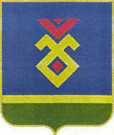 АДМИНИСТРАЦИЯСЕЛЬСКОГО  ПОСЕЛЕНИЯУЛУ-ТЕЛЯКСКИЙ СЕЛЬСОВЕТ   МУНИЦИПАЛЬНОГО РАЙОНА ИГЛИНСКИЙ РАЙОН
РЕСПУБЛИКИ  БАШКОРТОСТАН452425, с. Улу-Теляк, ул. Ленина, 14аТел./факс (34795) 2-44-58e-mail: ulu-telyak@ufamts.ruУтвержденопостановлением администрации сельского поселения Улу-Телякский сельсовет муниципального района Иглинский район Республики Башкортостанот 28.06. 2013г. № 02-06-30